靜宜大學體育室競賽活動辦理成果紀錄表填表日期：111年 12月29日壹、活動基本資料壹、活動基本資料承辦單位靜宜大學桌球校隊活動時間111 年 12月29日比賽地點靜宜大學若望保祿二世體育館1樓桌球教室活動名稱靜宜大學教職員桌球比賽貳、活動內容一、參加選手計男生  10人，女生  7人，總計  17名選手。二、比賽場次：團體賽決賽  2場。三、活動經過簡述：4點雙打，1點單打，每場五戰三勝制。貳、活動內容一、參加選手計男生  10人，女生  7人，總計  17名選手。二、比賽場次：團體賽決賽  2場。三、活動經過簡述：4點雙打，1點單打，每場五戰三勝制。參、賽會成績團體賽冠軍 休閒娛樂隊亞軍 體育健將隊參、賽會成績團體賽冠軍 休閒娛樂隊亞軍 體育健將隊肆、活動照片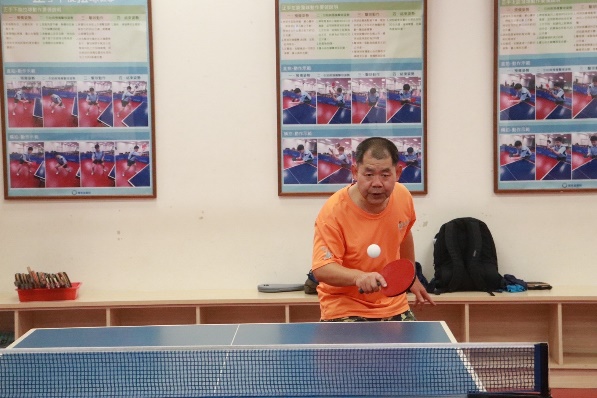 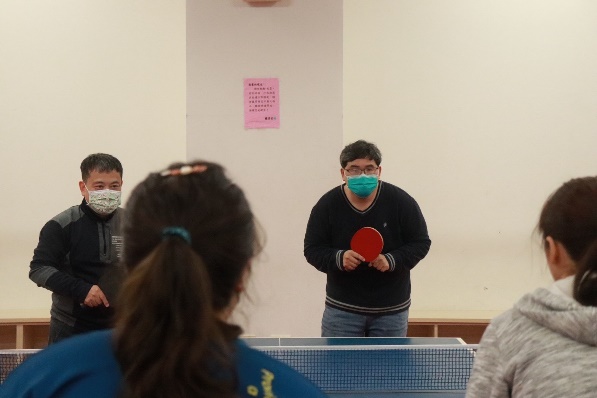 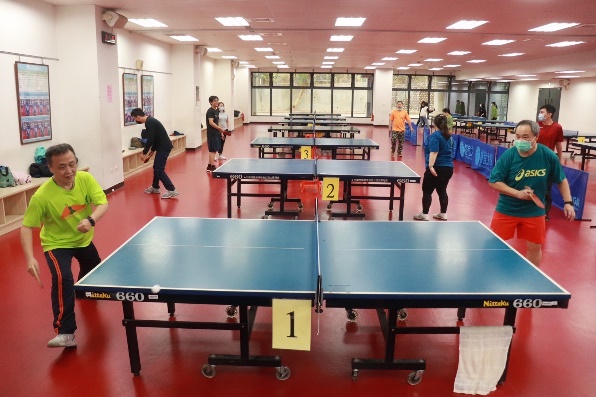 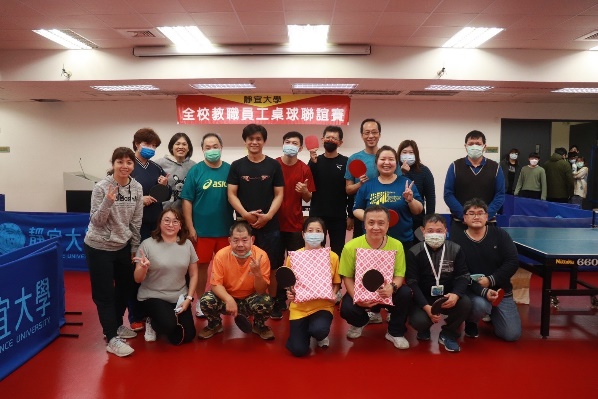 申明：本人同意將此報告內容收錄於靜宜大學有關刊物或網頁。填表人姓名：林郁恩                 